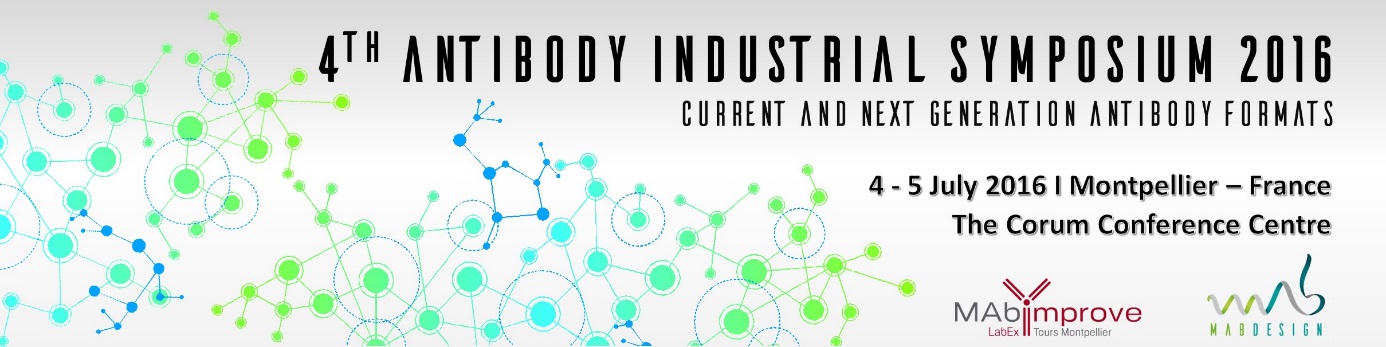 4th Antibody Industrial Symposium 20164-5 July 2016, MontpellierSession “New Antibody Formats and Technology”Abstract FormSpeaker personal detailsFirst Name: 					Last Name:Company/Organization:Affiliation/Department:Job Title(s): Address:Zip/Postcode: 					City: 		 Country: Telephone (include country code):		          Mobile (include country code):E-mail: Biography (maximum 100 words):ABSTRACTTitle:Author(s):Author’s affiliation: Abstract (maximum 500 words):Keywords (provide 5 words): 